В целях обеспечения интересов населения, в соответствии со статьями 30, 31, 33, 46 Градостроительного кодекса Российской Федерации, п.26 ст.10 Закона Чувашской Республики  от  18.10.2004 № 19  «Об организации  местного  самоуправления  в Чувашской Республике»,  руководствуясь  п.4 ч.2 ст.20, п.6 ч.4 ст.36  Устава Урмарского муниципального     округа,     Собрание депутатов Урмарского муниципального округа Чувашской Республики  решило:1. Внести в Правила землепользования и застройки Арабосинского сельского поселения, утвержденные решением Собрания депутатов Арабосинского сельского поселения от 21.12.2017 года № 62 (далее – Правила) следующие изменения:1) на карте градостроительного зонирования:1.1. Изменить территориальную зону СХ-1 – Зону сельскохозяйственных угодий в составе земель сельскохозяйственного назначения на территориальную зону «СХ-2 – Зона сельскохозяйственных предприятий» в отношении земельного участка с кадастровым номером 21:19:160401:165; 1.2. Изменить территориальную зону СХ-1 – Зону сельскохозяйственных угодий в составе земель сельскохозяйственного назначения на территориальную зону «П-1 – Зона производственно-коммунальных объектов» земельные участки с кадастровыми номерами 21:19:170102:2255, 21:19:160801:629, 21:19:160801:625.2) Утвердить прилагаемые к настоящему решению графические изображения изменений, вносимых в карту градостроительного зонирования территории Арабосинского сельского поселения.2. В ч.11 ст.30 Правил слова «не менее одного месяца и не более трех месяцев» заменить словами «не менее 14 дней и более тридцати дней».3. В ч.5 ст.31 Правил слова «не менее 2 и не более 4 месяцев» заменить словами «не более одного месяца».4. Часть 6 статьи 31 Правил изложить в следующей редакции:«6. В случае подготовки изменений в правила землепользования и застройки в части внесения изменений в градостроительный регламент, установленный для конкретной территориальной зоны, а также в случае подготовки изменений в правила землепользования и застройки в связи с принятием решения о комплексном развитии территории, общественные обсуждения или публичные слушания по внесению изменений в правила землепользования и застройки проводятся в границах территориальной зоны, для которой установлен такой градостроительный регламент, в границах территории, подлежащей комплексному развитию.». 5. Сектору цифрового развития и информационного обеспечения администрации Урмарского муниципального округа опубликовать настоящее решение в периодическом печатном издании «Урмарский Вестник» и разместить на официальном сайте администрации Урмарского муниципального округа.6. Настоящее решение вступает в силу со дня его официального опубликования.Председатель Собрания депутатов Урмарского муниципального округа Чувашской Республики                                                                                        Ю.А. ИвановВрио главы Урмарского муниципального округа Чувашской Республики                                                                           Н.А.ПавловСтепанов Леонид Владимирович8 (835 44)2-10-20Графическое изображение карты градостроительного зонирования территории Арабосинского сельского поселения по п. 1.1.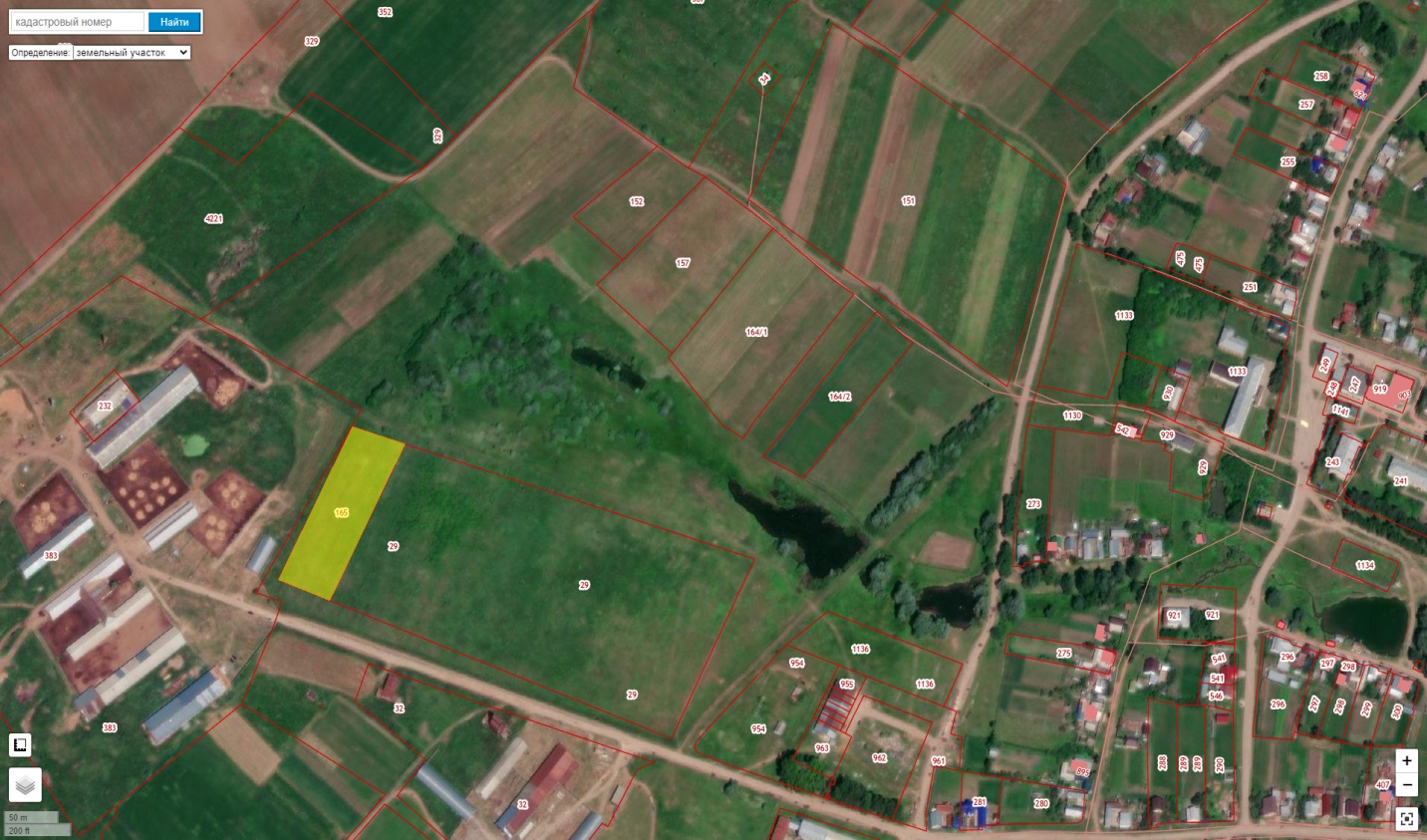 Графическое изображение карты градостроительного зонирования территории Арабосинского сельского поселения по п. 1.2.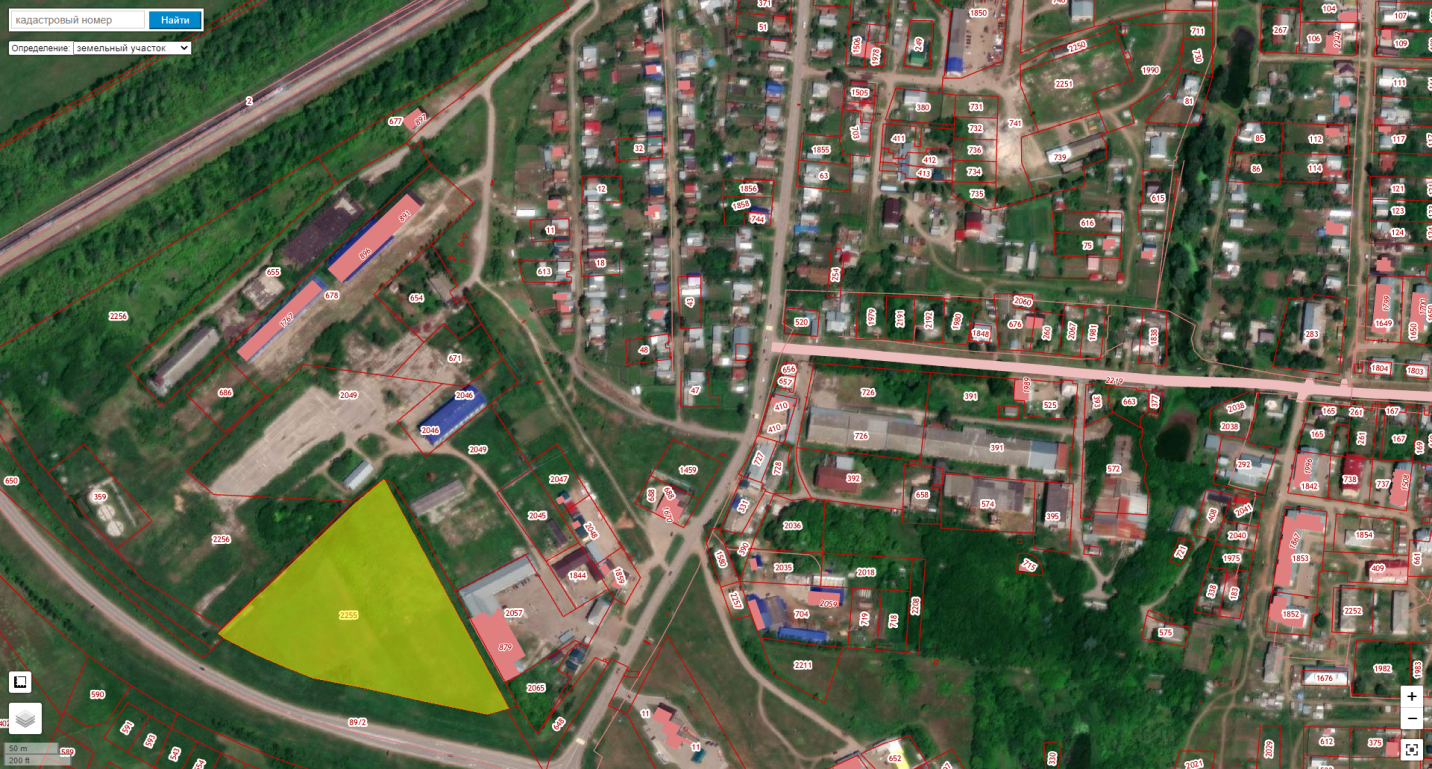 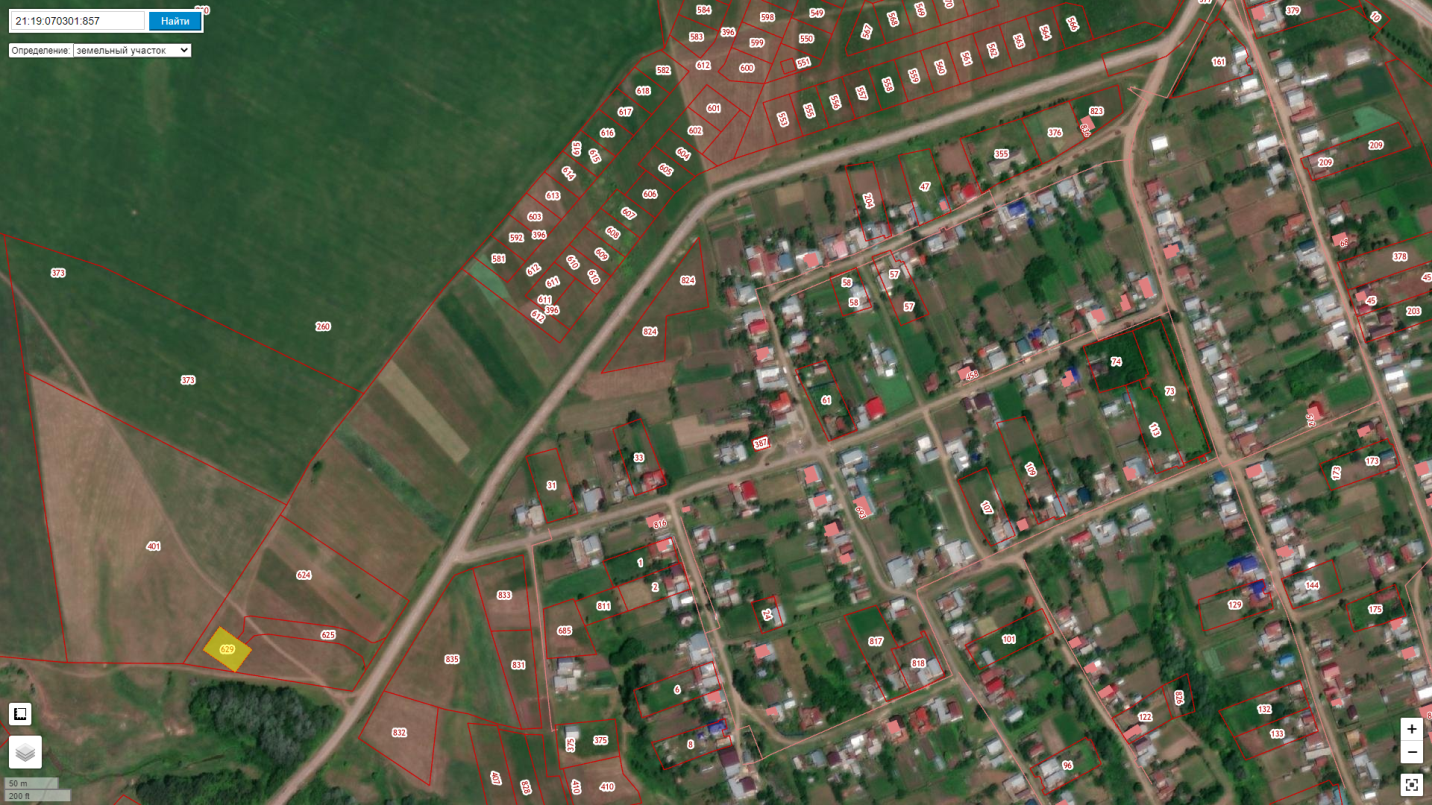 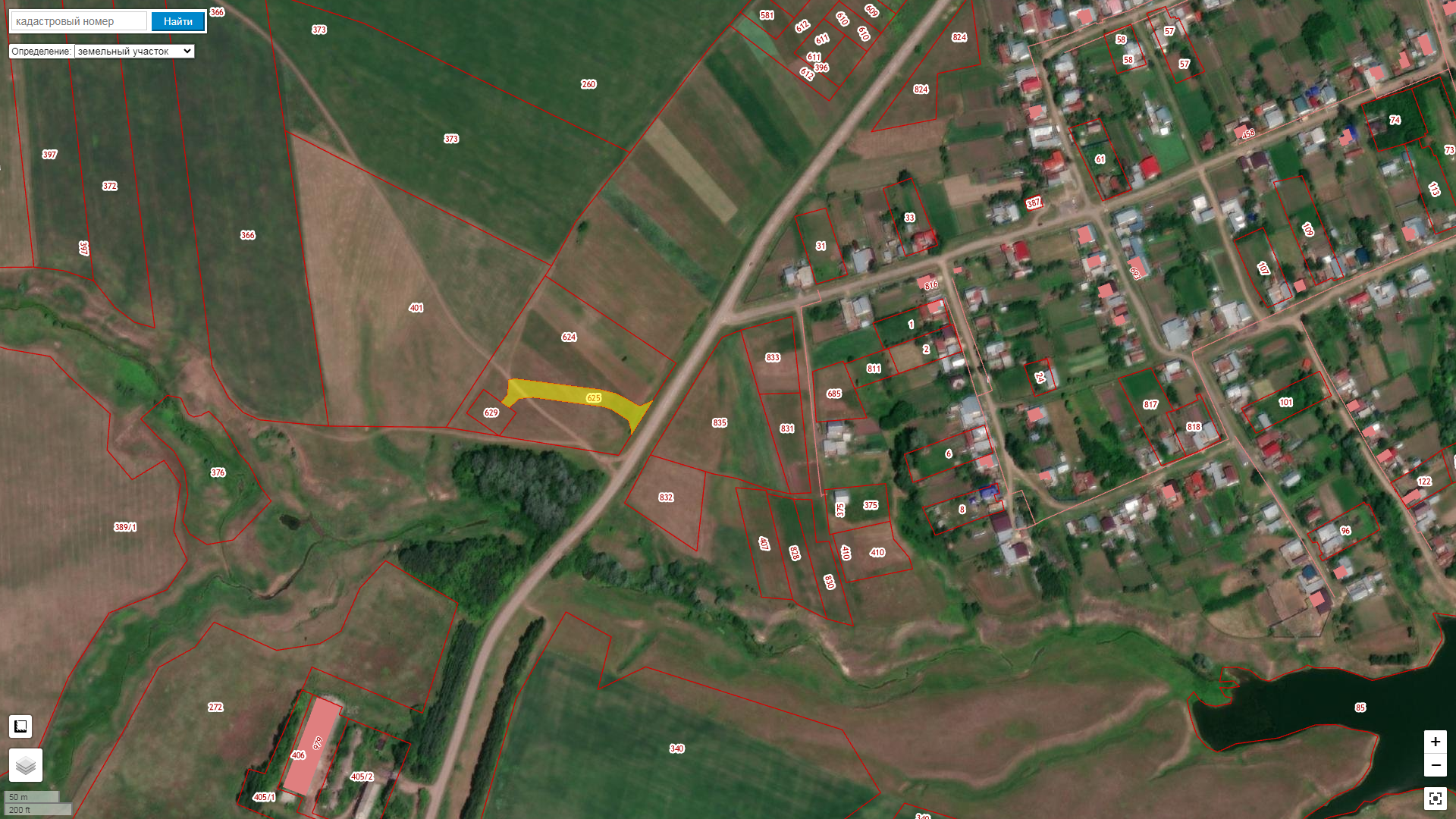 СОБРАНИЕ  ДЕПУТАТОВ УРМАРСКОГО МУНИЦИПАЛЬНОГО ОКРУГА ЧУВАШСКОЙ РЕСПУБЛИКИПЕРВОГО СОЗЫВАРЕШЕНИЕ01.08.2023  №  С-14/4пос.Урмары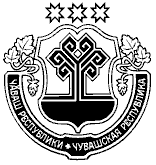 Ч+ВАШ РЕСПУБЛИКИН ВАРМАР  МУНИЦИПАЛЛĂ ОКРУГĔН  ПĔРРЕМĔШ СУЙЛАВРИ  ДЕПУТАЧ/СЕН  ПУХĂВĔЙЫШ+НУ01.08.2023   №  С-14/4Вармар поселок\О внесении изменений в Правила землепользования и застройки Арабосинского сельского поселения Урмарского района Чувашской Республики